Đề toán lớp 4 giữa kì mẫu 5I. PHẦN TRẮC NGHIỆMHãy khoanh vào chữ cái đặt trước câu trả lời đúng:Câu 1: Chữ số hàng chục nghìn của số 905 432 là:A. 9                      B. 0               C. 5               D. 4Câu 2: Tìm số tự nhiên x, biết: 2 < x < 5. Vậy x là:A.1; 2            B. 2; 3           C. 3; 4                       D. 4; 5Câu 3: Tìm số trung bình cộng  của 42 và 52  là:A. 47                       B. 57                      C. 27                       D. 36Câu 4: Trong các số 42756; 42567; 42765; 42675 số nào lớn nhất là:A. 42756                 B. 42765                   C. 42657                D. 42567Câu 5: 2 tấn 5 yến =………... kgA. 250                     B. 2500                   C. 2050                   D. 2000Câu 6: Trong các hình trên hình nào có hai góc vuông?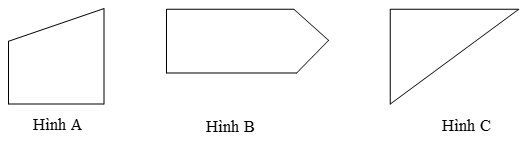 A. Hình AB. Hình BC. Hình CD. Hình A và hình BII. PHẦN TỰ LUẬNBài 1. Đặt tính rồi tính:a) 37 072 + 21 436                                 b) 37656 - 12037c) 487 × 3                                              d) 790 : 2Bài 2. Hai thùng chứa được tất cả là 600l nước. Thùng bé chứa được ít hơn thùng to 120l nước. Hỏi mỗi thùng chứa bao nhiêu lít nước?ĐÁP ÁN ĐỀ SỐ 4I. PHẦN TRẮC NGHIỆM (3 điểm).Khoanh tròn vào chữ cái trước câu trả lời đúng, mỗi đáp án đúng được 0,5 điểm: II. PHẦN TỰ LUẬN (7 điểm):Bài 1.a. 58508        b. 25619         c. 1461              d. 395Bài 2.Hai lần thùng bé là:   600 – 120 = 480 Số lít nước thùng bé là: 480 : 2 = 240 (1)Số lít nước thùng to là: 240 + 120 = 360 (1)Đáp số: Thùng bé là: 240 lít, thùng to là: 360 lít.Câu123456Ý đúngBCABCD